ZAGADNIENIA DO SPRAWDZIANU Z HISTORIIANTYCZNEJ GRECJI  -  DLA KLASY 1BPRZYKŁADOWE ZADANIAPodkreśl jedną z podanych w podpunktach odpowiedzi, którą uznasz za poprawną.  Cechą wspólną miast-państw starożytnej Grecji było:a)panowanie demokracji bezpośredniej       b)zdominowanie ludu przez rady arystokratówc)panowanie monarchii despotycznej          c)istnienie niewolnictwa                                                                                                                                                                                                                                                            Rządy w państwie sprawowane przez wąską , zwykle bogatą grupę ludzi określamy jako:A)demokrację    B)monarchię despotyczną    C)teokrację   D)oligarchię  Co różniło oligarchię od demokracji w państwach starożytnej Grecji?                                                               A)Pojęcie polis jako wspólnoty wszystkich obywateli  B)Przewaga rady starszych nad zgromadzeniem ludowym  C)Brak różnic majątkowych pomiędzy obywatelami      D)To, że polityka państwa była kwestią publiczną.2. Podkreśl poprawne odpowiedzi,  spośród podanych w podpunktach  W polis rządzonym przez oligarchię władza należała do:                                                                                  a)najbogatszych rodów             b)monarchy          c)wszystkich obywateli polis     d)zgromadzenia ludowego        e) arystokracji       F) rady starszych  W Atenach w połowie V wieku p.n.e. najważniejsze decyzje w sprawach państwa podejmowała:                                                                                  a)rada  Areopagu                        b)bogini Atena         c) wszyscy mieszkańcy polis               d)zgromadzenie ludowe             e) eklezja                  f) apella                   g) mężczyźni obywatele          Twórcami demokracji ateńskiej byli:A)Pizystrat          B)Klejstenes         C)Perykles        D)Platon          E) Leonidas 3. Uporządkuj chronologicznie wydarzenia umieszczone w podpunktach używając symboli literowych podpunktów.A)bitwa pod Issos         B)reformy Klejstenesa       C)upadek cywilizacji mykeńskiej         D)wojny peloponeskie          E) upadek cywilizacji minojskiej       1......    2......    3......   4........   5…….4. Do opisu dopisz postacie, których dotyczą.    Ateński polityk i strateg, pokonał perską flotę w bitwie pod Salaminą - .............Jeden z najważniejszych archontów w dziejach Aten, wprowadził pensje dla urzędników, co doprowadziło do rozkwitu demokracje w tym poleis - .............Twórca koncepcji mówiącej, że świat składa się z niepodzielnych cząstek, atomów - ............Jego reformy w Atenach po wypędzeniu tyranów doprowadziły do powstania tam demokracji - ...........Jeden  najlepszych ateńskich strategów, zwolennik pokoju ze Spartą, wygnany z Aten poprzez ostracyzm - …………5. Przyporządkuj osiągnięcia ich twórcom.Historyk, uczestnik wojny peloponeskiej, którą potem opisał w swym dziele - ………… Twórca rzeźbiarskiej dekoracji Partenonu i posągu Zeusa Olimpijskiego - …………..Jeden z najsłynniejszych rzeźbiarzy greckich, twórca klasycznego kanonu przedstawiania postaci ludzkiej- …………A) Herodot      B)Arystofanes     C)Sofokles    D)Diogenes     E)Euklides     F)Fidiasz   G)PolikletH)Lizyp          I)Tukidydes          J)Myron       L)Klejstenes     Ł) Platon      M)HipokratesARYSTOTELES  „POLITYKA”  księga III rozdz. V   Tę postać jedynowładztwa, czyli monarchii, która ma na uwadze dobro ogólne, zwykliśmy nazywać królestwem, panowanie niewielu, a więc więcej niż jednego, zwiemy arystokracją, czy to dlatego, że najlepsi władają, czy też ponieważ rządzą ku najlepszemu pożytkowi państwa i jego członków; kiedy zaś lud rządzi ku ogólnemu pożytkowi, używamy nazwy, którą w szerszym znaczeniu określamy wszystkie ustroje - politeja (rządy obywateli). [...]   Zwyrodnieniami wspomnianych ustrojów są: w stosunku do królestwa tyrania, w stosunku do arystokracji oligarchia w stosunku do politeji demokracja. Tyrania bowiem jest jednowładztwem dla korzyści panującej jednostki, oligarchia rządzi dla korzyści bogaczy, a demokracja dla korzyści ubogich, żadna z nich nie ma na względzie dobra ogółu 6. Dopisz do nazw krain greckich litery, którymi zaznaczono je na mapce Arkadia - ……………               Attyka - ………………..             Lakonia - ………………..               Mesenia - ……………...                Beocja - …………..….               Etolia - ………………..  7. Której podbitej krainy większość mieszkańców Spartanie zamienili helotów?…………………………………………………………………………………………8. Podaj nazwę poleis, która pokonała Spartę w wojnach beockich i wskaż cyfrę, którą zaznaczono ją na mapie.…………………………………………………………………………………………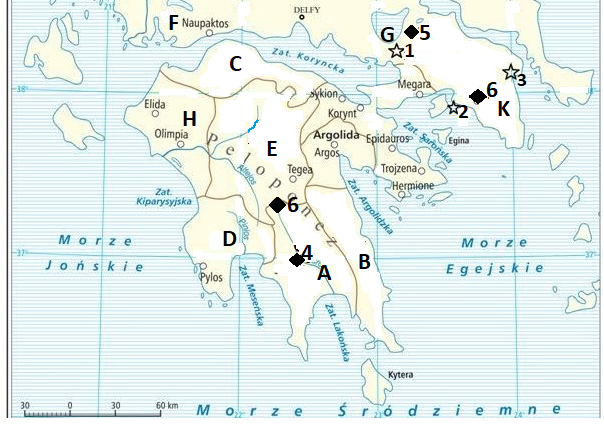 Fragment dzieła starożytnego historyka Wobec jawnego zerwania układu Ateńczycy przygotowywali się do wojny – tak samo Lacedemończycy i ich sprzymierzeńcy. Obie strony miały zamiar wysłać poselstwo do króla perskiego i do innych barbarzyńców, skąd tylko mogły się spodziewać jakiejś pomocy. […] Ogólna sympatia była wyraźnie po stronie Lacedemończyków, zwłaszcza że uroczyście zapowiedzieli oswobodzenie Hellady. Na równi z prywatnymi ludźmi państwa starały się, jak tylko mogły, pomóc Lacedemończykom; każdemu zdawało się, że sprawa ucierpi na tym, jeśli on sam nie weźmie w tym udziału. Tak wrogo przeważnie odnoszono się do Ateńczyków; jedni pragnęli uwolnić się spod ich panowania, inni bali się mu ulec.                                   Tukidydes, Wojna […], przeł. K. Kumaniecki, Warszawa 1988, s. 90–91. Wydarzenia opisane w tekście rozegrały się A. przed bitwą pod Maratonem.                         B. między bitwą pod Termopilami a bitwą pod Salaminą. C. między bitwą pod Platejami a bitwą pod Cheroneą.                         D. po bitwie pod Issos.Rozstrzygnij, czy wydarzenia opisane w tekście dotyczą wojen grecko-perskich. Odpowiedź uzasadnij, odnosząc się do źródła. .....................................................................................................................................................................................Strony z podręcznika 72-155Najstarsze dzieje Grecji ( warunki naturalne, kultura minojska, mykeńska, okres ciemnych wieków – cechy charakterystyczne) Świat poleis (tworzenie się poleis, ich społeczeństwa, ustroje polityczne i kolonizacja)Sparta – społeczeństwo i ustrój politycznyAteny – społeczeństwo, przemiany ustrojowe i organizacja demokracji ateńskiejPorównywanie ustrojów politycznych Sparty i AtenWojny grecko-perskie ( przyczyny, przebieg, przyczyny klęski Persów)Wojny peloponeskie i beockieKultura antycznej Grecji ( zwłaszcza filozofia i historia !!)Aleksander Wielki, jego podboje i konsekwencje tych podbojówPODSTAWOWE TERMINY, WYDARZENIA I POSTACIE HISTORYCZNEPismo linearne A, pismo linearne B, Iliada, Odyseja, polis, okres archaiczny, Wielka Kolonizacja, metropolia, monarchia, oligarchia, tyrania, demokracja, arystokracja, hoplici, falanga, apella, geruzja, eforowie, heloci, areopag, eklezja, metojkowie, kadencyjność urzędów, kolegialność urzędów,  Rada 500,  prytania, strateg, ostracyzm, demagog, Związek Morski, Związek Peloponeski, kultura hellenistyczna, synkretyzmBITWY – Maraton, Termopile, Salamina, Plateje, Leuktry, Cheronea, Issos, GaugamelaHomer, Likurg, Drakon, Solon, Pizystrat,  Klejstenes, Perykles, Kimon, Miltiades, Leonidas, Temistokles, Pauzaniasz, Epaminondas, Kserkses, Herodot, Tukidydes, Demokryt, Sokrates, Platon, Arystoteles, Zenon, Diogenes, Epikur, Demostenes, Filip II, Aleksander Wielki, Dariusz III, Ptolemeusz, Seleukos, Lizymach, Antypater, Nazwy ustrojów politycznych użytych przez ArystotelesaNazwy zwyrodnień ustrojów politycznych, które wskazuje  ArystotelesNazwy ustrojów politycznych używanych współcześnie1.1.1.2.2.2.3. 3. 3. 